КОНТРОЛЬНО-СЧЕТНЫЙ ОРГАН МУНИЦИПАЛЬНОГО ОБРАЗОВАНИЯ«КАРАКУЛИНСКИЙ РАЙОН»ЗАКЛЮЧЕНИЕпо результатам внешней проверки годового отчета об исполнении бюджета муниципального образования «Быргындинское» за 2020 год.с. Каракулино                                                                                                    18.03.2021 года         В соответствии со ст. 264.4 Бюджетного кодекса Российской Федерации, Соглашением от 01.03.2021г. №5 о передаче Контрольно-счетному органу муниципального образования «Каракулинский район» полномочий по осуществлению внешнего муниципального финансового контроля, Положением о Контрольно-счетном органе муниципального образования «Каракулинский район», планом работы Контрольно-счетного органа муниципального образования «Каракулинский район» на 2020 год Аудитором Контрольно-счетного органа муниципального образования «Каракулинский район» проведена внешняя проверка годового отчета об исполнении бюджета муниципального образования «Быргындинское» за 2020 год.Проверяемое учреждение: Администрация муниципального образования «Быргындинское» (далее – Администрация поселения).Проверяемый период: с 01.01.2020 по 31.12.2020        Юридический адрес и место нахождения Администрации поселения: 427926, Удмуртская Республика, Каракулинский район, д.Быргында, ул.8 Марта, д.4.         Администрация поселения является исполнительно-распорядительным органом муниципального образования «Быргындинское», юридическим лицом и осуществляет свою деятельность в соответствии с Бюджетным кодексом Российской Федерации,  Федеральным законом от 06.10.2003г. № 131-ФЗ «Об общих принципах организации местного самоуправления в Российской Федерации», Законом Удмуртской Республики от 21.11.2006г. № 52-РЗ «О регулировании межбюджетных отношений в Удмуртской Республике», иными правовыми актами Российской Федерации, Удмуртской Республики и Уставом муниципального образования «Быргындинское», утвержденным решением Совета депутатов муниципального образования «Быргындинское» от 07.12.2005 года №3/1-05.         К полномочиям Администрации поселения отнесены разработка проекта местного бюджета, исполнение местного бюджета и контроль за исполнением бюджета, управление и распоряжение имуществом, находящимся в муниципальной собственности. Соглашением от 28.12.2019 года №20 Администрацией поселения переданы Администрации муниципального образования «Каракулинский район» полномочия по исполнению бюджета муниципального образования «Быргындинское»,  осуществлению контроля над его исполнением, составление отчета об исполнении бюджета муниципального образования «Быргындинское». Переданные полномочия осуществляются Администрацией муниципального образования «Каракулинский район» и Управлением финансов Администрации муниципального образования «Каракулинский район». Бухгалтерское обслуживание осуществляется отделом по бухгалтерскому учету и отчетности Администрации муниципального образования «Каракулинский район». Начальник отдела по бухгалтерскому отчету и отчетности – главный бухгалтер Администрации муниципального образования «Каракулинский район» Беркутов А.А., в должности с 21.10.2016 года (распоряжение Главы муниципального образования «Каракулинский район» от 21.10.2016 года №232-к).          Правовой основой исполнения бюджета муниципального образования «Быргындинское» в 2020 году являлось решение Совета депутатов муниципального образования «Быргындинское» от 26.12.2018 года №24/2-19 «О бюджете муниципального образования «Быргындинское» на 2020 год и плановый период 2021 и 2022 годов» (далее - Решение о бюджете).        Формирование бюджетной отчетности Администрации поселения осуществлялось в соответствии с требованиями Инструкции о порядке составления и представления годовой, квартальной и месячной отчетности об исполнении бюджетов бюджетной системы российской Федерации, утвержденной приказом Минфина РФ от 28.12.2010г. №191н (далее - Инструкция № 191н).        Согласно Федеральному закону от 06.12.2011г. N 402-ФЗ "О бухгалтерском учете" перед составлением годовой бюджетной отчетности проведена инвентаризация имущества и финансовых обязательств Администрации поселения на основании распоряжения главы муниципального образования «Быргындинское» от 09.11.2020 года №22 по состоянию на 01 ноября 2020 года. Результаты оформлены инвентаризационными описями (сличительными ведомостями). Излишек и недостач не выявлено.       Состав и содержание форм годовой бюджетной отчетности об исполнении бюджета.         Бюджетная отчетность за 2020 год составлена и представлена Администрацией поселения в соответствии с требованиями  ст. ст. 264.1, 264.2 БК РФ, Инструкцией № 191н.       Приказом Управления финансов Администрации муниципального образования «Каракулинский район» от 25 декабря 2020 года №12 «О составе форм и сроках представления годовой бюджетной отчетности главными распорядителями средств бюджета МО «Каракулинский район», сводной бухгалтерской отчетности муниципальными бюджетными учреждениями МО «Каракулинский район» за 2020 год» установлены сроки сдачи годовых отчетов, в том числе для Администрации поселения - 22.01.2021 года.         К внешней проверке представлена годовая бюджетная отчетность в составе следующих форм:-ф.0503130 «Баланс главного распорядителя, распорядителя, получателя бюджетных средств, главного администратора, администратора источника финансирования дефицита бюджета, главного администратора, администратора доходов бюджета» (далее – Баланс);-ф.0503110 «Справка по заключению счетов бюджетного учета отчетного финансового года» (далее – справка по заключению счетов);-ф.0503121 «Отчет о финансовых результатах деятельности»;-ф.0503123 «Отчет о движении денежных средств»;-ф.0503127«Отчет об исполнении бюджета главного распорядителя, распорядителя, получателя бюджетных средств, главного администратора, администратора источников финансирования дефицита бюджета, главного администратора, администратора доходов бюджета» (далее - Отчет об исполнении бюджета); - ф.0503125 «Справка по консолидируемым расчетам»;-ф.0503128 «Отчет о бюджетных обязательствах»;-ф.0503160 «Пояснительная записка» в составе форм: сведения об исполнении бюджета ф.0503164, сведения о движении нефинансовых активов ф.0503168, сведения о дебиторской и кредиторской задолженности ф.0503169, сведения об изменении остатков валюты баланса ф.0503173, сведения о принятых и неисполненных обязательств получателя бюджетных средств ф.0503175.        Бюджетная отчетность составлена на основе данных Главной книги и других регистров аналитического и синтетического учета.        Анализ основных форм годовой бюджетной отчетности:        Баланс: (ф.0503130) на 01.01.2021 год составлен после закрытия счетов бюджетного учета отчетного финансового года, что подтверждено Справкой по заключению счетов ф.0503110.        Баланс исполнения бюджета содержит данные по бюджетной деятельности о нефинансовых и финансовых активах, обязательствах Администрации муниципального образования «Быргындинское» на первый и последний день отчетного периода по счетам плана счетов бюджетного учета.        Валюта Баланса на начало 2020 года (вступительные баланс) относительно Баланса на конец предыдущего года (заключительный баланс 2019 года) не изменилась  (ф.0503173 «Сведения об изменении остатков валюты баланса»).        Валюта Баланса, на конец 2020 года по бюджетной деятельности составила 867,0 тыс. рублей и увеличилась по сравнению с началом года на 215,9 тыс. рублей. Остатков средств во временном распоряжении не имеется.         Валюту актива Баланса составили: нефинансовые активы – 858,7 тыс. рублей, финансовые активы – 8,3 тыс. рублей; валюту пассива составили: обязательства – 103,2 тыс. рублей, финансовый результат – 763,8 тыс.рублей.        Нефинансовые активы (раздел I актива баланса) по состоянию на начало года составляли 629,9 тыс. рублей, за 2020 год увеличились на 237,5 тыс.рублей и на конец года составили 858,7 тыс.рублей. В составе нефинансовых активов учтены:- материальные запасы  - 56,1 тыс.рублей, стоимость которых уменьшилось за 2020 год на 166,0 тыс.рублей;- нефинансовые активы имущества казны по остаточной стоимости – 802,6 тыс. рублей.         Финансовые активы (раздел II актива баланса) за 2020 год уменьшилось на 12,9 тыс. рублей и составили 8,3 тыс. рублей.        Пассив баланса отражает обязательства и финансовый результат по состоянию на начало и конец 2020 года.        В Справке о наличии имущества и обязательств на забалансовых счетах (ф.0503130) на 01.01.2021 г. по счету 21 отражены основные средства стоимостью до 3000 рублей в сумме 39,9 тыс. рублей.        Значения показателей Справки по заключению счетов бюджетного учета финансового года (ф.0503110) на 1 января 2021 года соответствуют значениям показателей бухгалтерской записи по закрытию года Главной книги за декабрь 2020 года. Данные справки по заключению счетов (ф.0503110) соответствует данным Отчета об исполнении бюджета (ф.0503127), в части кассовых расходов бюджета  - 2670,3 тыс. рублей и Отчета о финансовых результатах деятельности (ф.0503121) в части фактических расходов – 2422,6 тыс. рублей. В разделе 3 Отчета об исполнении бюджета (ф.0503127) «Источники финансирования дефицита бюджета» данные по строкам 811 (увеличение счетов расчетов) и 812 (уменьшение счетов расчетов) соответствуют данным Справки по заключению счетов бюджетного учета (ф.0503110) по кодам счетов 12100200 в сумме 2346,6 тыс. рублей и 130405000 в сумме 2670,3 тыс. рублей.          В отчете о финансовых результатах деятельности (ф.0503121) представлены данные о финансовых результатах деятельности Администрации поселения при исполнении бюджета за 2020 год в разрезе КОСГУ, отражающие влияние результатов операций с активами на операционный результат. В сравнении с 2019 годом сумма фактических расходов увеличилось на 1146,3 тыс. рублей и составила 2422,6 тыс. рублей. Наибольшую сумму в составе фактических расходов составили расходы на оплату труда и начисления на выплаты по оплате труда – 1038,9 тыс. рублей (42,13%); оплата работ, услуг – 1008,6 тыс. рублей (41,63%); расходы по операциям с активами – 366,4 тыс. рублей (15,12%); прочие расходы – 1,0 тыс.рублей (0,04%);социальное обеспечение - 7,8 тыс. рублей (0,32%).        Равенство по КОСГУ, отраженным в Справке по заключению счетов (ф.0503110),  кодам КОСГУ, отраженным в Отчете о финансовых результатах (ф.0503121) соблюдено.        Согласно Отчету об исполнении бюджета (ф.0503127) за 2020 год расходы исполнены в сумме 2670,3 тыс. рублей или 94,19% к уточненным бюджетным назначениям. Неисполненные назначения составили 164,8 тыс.рублей.        Выборочная сверка контрольных соотношений взаимосвязанных показателей между формами бюджетной отчетности ГАБС: Баланс (ф.0503130), Отчет о финансовых результатах деятельности (ф.0503121), Отчет об исполнении бюджета (ф.0503127), Справка по заключению счетов (ф.0503110) подтвердила достоверность и полноту представленных отчетов.        В составе Пояснительной записки представлены Сведения: сведения об исполнении бюджета ф.0503164, сведения о движении нефинансовых активов ф.0503168, сведения о дебиторской и кредиторской задолженности ф.0503169, сведения об изменении остатков валюты баланса ф.0503173, сведения о принятых и неисполненных обязательств получателя бюджетных средств ф.0503175.        Сведения о движении нефинансовых активов (ф.0503168) соответствует идентичным показателям Баланса (ф.0503130), Отчета о финансовых результатах деятельности (ф.0503121).        В сведениях по дебиторской и кредиторской задолженности (ф.0503169) отражены обобщенные данные о состоянии расчетов по дебиторской и кредиторской задолженности в разрезе видов расчетов, остатки дебиторской и кредиторской задолженности идентичны отраженным данным в Балансе (ф.0503130). На 01.01.2021 года дебиторская задолженность составила 8,3 тыс.рублей, кредиторская задолженность – 1,2 тыс. рублей. Просроченной кредиторской и дебиторской задолженности на 01.01.2020 г. не числится.         Анализ отчета в части исполнения доходов бюджета:         При проверке достоверности и соответствия плановых показателей отчета об исполнении бюджета муниципального образования «Быргындинское» за 2020 год Решению о бюджете установлено следующее:        Бюджет муниципального образования «Быргындинское» на 2020 год утвержден Решением о бюджете до начала очередного финансового года (20.12.2019 года),   по доходам  в сумме 1877,5 тыс. рублей, в том числе налоговые и неналоговые доходы  - 372,0 тыс. рублей, безвозмездные поступления – 1505,6 тыс. рублей.         Исполнение по доходам за 2020 год составило 2666,1 тыс. рублей или 94,93% от уточненного плана, к уровню доходов 2019 года поступление доходов составило 73,67% (2666,0 тыс. рублей).          В структуре доходов бюджета муниципального образования «Быргындинское» доля безвозмездных поступлений составляет 85,51%, налоговых и неналоговых доходов – 14,49%.         План по поступлениям налоговых и неналоговых доходов в 2020 году исполнен на 91,11% (379,0 тыс. рублей). К уровню налоговых и неналоговых доходов относительно 2019 года поступление составило 98,14% (386,2 тыс. рублей) в том числе:  - налог на доходы физических лиц – в структуре налоговых и неналоговых доходов бюджета муниципального образования «Быргындинское» удельный вес составляет 17,09% . Исполнение по данному налогу составило 66,0 тыс. рублей или 106,45% к уточненным бюджетным назначениям;    - налог на совокупный доход – в структуре налоговых и неналоговых доходов бюджета муниципального образования «Быргындинское» удельный вес составляет 0,21% . Исполнение по данному налогу составило 0,8 тыс. рублей или 8% к уточненным бюджетным назначениям;    - земельный налог - в структуре налоговых и неналоговых доходов бюджета муниципального образования «Быргындинское» удельный вес составляет 77,21%. Исполнение по данному налогу составило 298,2 тыс. рублей или 110,86% к уточненным бюджетным назначениям; -налог на имущество физических лиц – в структуре налоговых и неналоговых доходов бюджета муниципального образования «Быргындинское» удельный вес составляет 5,52%. Исполнение по данному налогу составило 21,2 тыс. рублей или 68,71% к уточненным бюджетным назначениям;Безвозмездные поступления в 2020 году составили 2279,9 тыс. рублей, или  93,35 % к уточненным бюджетным назначениям, в том числе: -дотации бюджетам сельских поселений на выравнивание бюджетной обеспеченности получены в объеме 881,2 тыс. рублей; -субвенции по расчету и предоставлению дотации бюджетам сельских поселений за счет средств бюджета Удмуртской Республики – 42,1 тыс. рублей;- дотации бюджетам сельских поселений на поддержку мер по обеспечению сбалансированности бюджетов (на субботники)- 59,2 тыс. рублей;- дотации бюджетам сельских поселений на поддержку мер по обеспечению сбалансированности бюджетов (обустройство спорной площадки для отдыха)- 250,0 тыс. рублей;- субсидии бюджетам сельских поселений на мероприятия на обеспечение комплексного развития сельских территорий (контейнерные площадки) – 113,9 тыс. рублей;- субсидии бюджетам сельских поселений на мероприятия на мероприятие по обеспечению документами территориального планирования и градостроительного зонирования, документацией по планировке территории – 475,2 тыс. рублей;-субвенции бюджетам сельских поселений на осуществление первичного воинского учета на территориях, где отсутствуют военные комиссариаты – 102,8 тыс. рублей;-межбюджетные трансферты, передаваемые бюджетам сельских поселений (на ремонт автомобильных дорог местного значения) получены в объеме 354,3 тыс. рублей.  -поступление от денежных пожертвований, предоставляемых физическими лицами получателям средств бюджетов сельских поселений-1,2 тыс. рублей;         Анализ отчета в части исполнения расходов бюджета:          Первоначально Решением о бюджете на 2020 год бюджетные назначения утверждены в сумме 1877,5 тыс. рублей.Бюджетная смета на 2020 год утверждена главой Администрации поселения 26.12.2019 года в разрезе КБК. В ходе исполнения бюджета произведены изменения бюджетных ассигнований и лимитов бюджетных обязательств (далее – ЛБО). В соответствии с Порядком ведения смет внесение изменений в смету в течение года осуществлялось путем изменения показателей – сумм увеличения и (или) уменьшения объемов сметных назначений. По окончании года составлена и утверждена уточненная бюджетная смета на 2020 год от 31.12.2020 года.         В отчете об исполнении бюджета (ф. 0503127) по разделу «Расходы бюджета» в графе 4 «Утвержденные бюджетные назначения», отражены годовые объемы бюджетных назначений в сумме бюджетных ассигнований, утвержденных на 2020 год, с учетом последующих изменений – 2835,1 тыс. рублей. Кассовые расходы составили 2670,3 тыс. рублей, что составило 94,19% от уточненных бюджетных назначений и ЛБО.        Основные расходы произведены по следующим разделам:- «Общегосударственные вопросы» - 1022,4 тыс. рублей, исполнение 95,32% от уточненного плана (1072,6 тыс. рублей);- «Национальная оборона» (мобилизация и вневойсковая подготовка) – 102,8 тыс.рублей, исполнение 100% от уточненного плана;- «Национальная безопасность и правоохранительная деятельность» (обеспечение пожарной безопасности) – 176,6 тыс.рублей, исполнение 84,70% от уточненного плана (208,5 тыс. рублей);- «Национальная экономика» (дорожное хозяйство (дорожные фонды) – 834,3 тыс. рублей, исполнение 94,59% от уточненного плана (882,0 тыс. рублей);- «Жилищно-коммунальное хозяйство» (благоустройство) – 531,7 тыс. рублей, исполнение 97,52% от уточненного плана(545,2 тыс. рублей);- «Социальная политика» (пенсионное обеспечение) – 2,5 тыс. рублей, исполнение 10,42% от уточненного плана (24,0 тыс. рублей).        Остаток неисполненных уточненных бюджетных назначений и ЛБО на 01.01.2021 года составили 164,8 тыс. рублей или 5,81% от уточненных назначений и ЛБО:- по разделу 01 «Общегосударственные вопросы» в сумме 50,2 тыс. рублей;- по разделу 03 «Национальная безопасность и правоохранительная деятельность» в сумме 31,9 тыс. рублей;- по разделу 04 «Национальная экономика» в сумме 47,7 тыс. рублей;- по разделу 05 «Жилищно- коммунальное хозяйство» в сумме 13,5 тыс. рублей;- по разделу 10 «Социальная политика» в сумме 21,5 тыс. рублей.         Анализ отчета об исполнении бюджета  в части источников финансирования дефицита бюджета:        Первоначально Решением о бюджете на 2020 год бюджет муниципального образования «Быргындинское» планировался бездефицитным. Уточненные назначения дефицита бюджета составили 21,0 тыс. рублей. Фактически бюджет за 2020 год исполнен с дефицитом в сумме 4,3 тыс. рублей. Источником внутреннего финансирования дефицита бюджета за 2020 год явилось изменение остатков средств на счетах по учету средств бюджета.        Показатели проекта Решения Совета депутатов муниципального образования «Быргындинское» «Об утверждении отчета об исполнении бюджета муниципального образования «Быргындинское» за 2020 год» тождественны показателям, отраженным в годовой бюджетной отчетности об исполнении бюджета муниципального образования «Быргындинское» за 2020 год.Выводы:        Представленная годовая бюджетная отчетность муниципального образования «Быргындинская» за 2020 год составлена с учетом требований ст.ст. 264.1, 264.2 БК РФ, по формам, предусмотренным Инструкцией № 191н. Представленный к внешней проверке годовой отчет имеет установленный статус «Включен в свод».             Отчетность составлена на основании данных Главной книги и регистров бюджетного учёта, при сверке контрольных соотношений взаимосвязанных показателей между формами бюджетной отчетности, расхождений не установлено.        Внешняя проверка годового отчета об исполнении бюджета муниципального образования «Быргындинское» за 2020 год подтвердила достоверность и полноту представленного отчета.Аудитор Контрольно-счетного органамуниципального образования «Каракулинский район»                                               В.В.Пономарева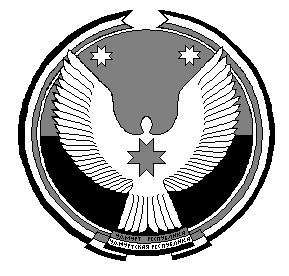 